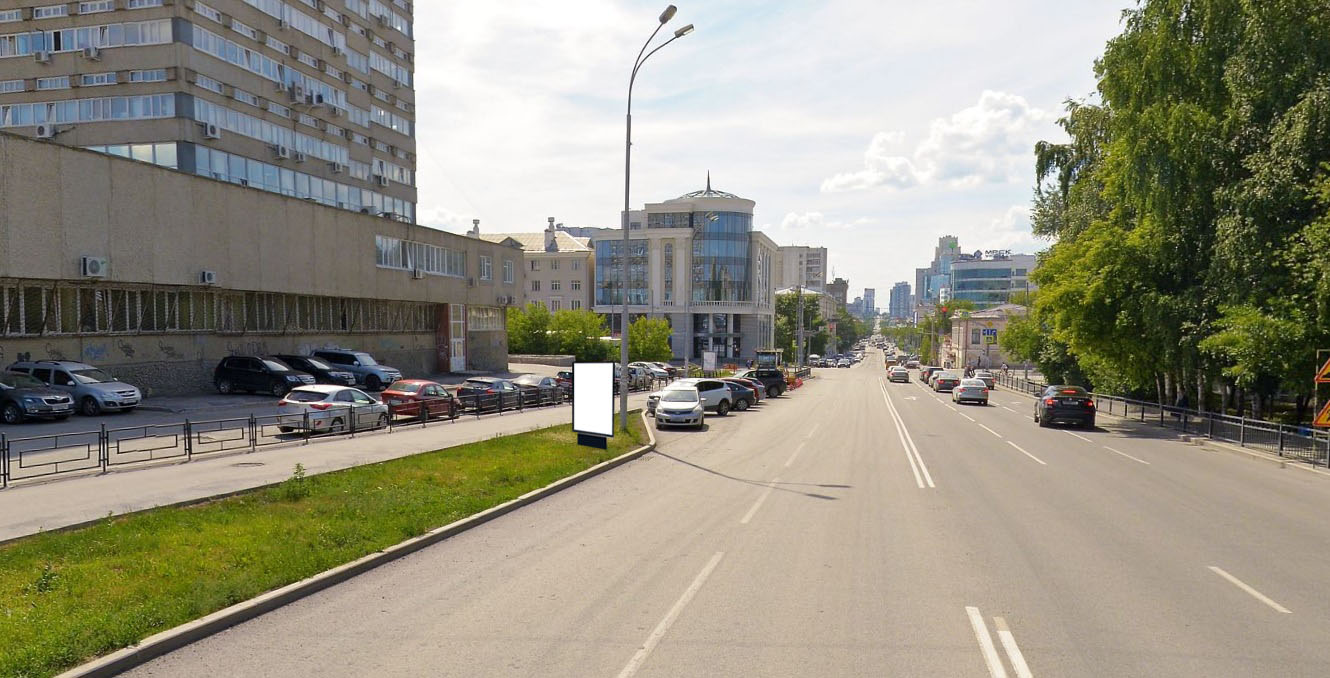 Код местаАдресТип*ВидПлощадь информационных полей, кв. мРазмеры, м (высота, ширина)Количество сторон1202ул. Куйбышева/ул. Луначарского (у дома № 203)1Сити-формат4,321,8х1,22